                     PROPOSIÇÕES 02 - SILVIO ROBERTO PORTZ                     INDICAÇÃO – 002/2023                     Indico ao Excelentíssimo Senhor Prefeito Municipal em parceria com a Secretaria Municipal da Administração e Secretaria Municipal de Obras, nos termos regimentais e ouvido o plenário, que seja feito um mapeamento dos pontos de iluminação pública municipal do interior.MENSAGEM JUSTIFICATIVA:                 Senhores Vereadores:                                     A iluminação pública das comunidades do interior encontra-se bastante defasada, é preciso fazer uma manutenção geral, para que haja um melhor controle indico que seja feito o mapeamento de todos pontos do interior do município.Atenciosamente,Bom Retiro do Sul, 28 de março de 2023.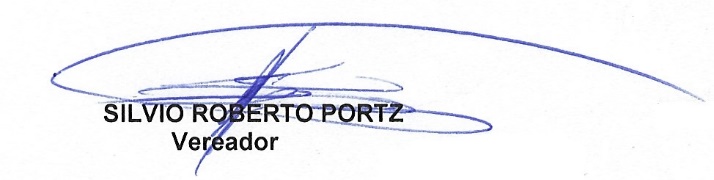 